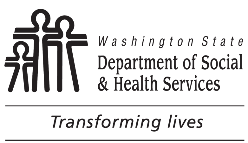 DEVELOPMENTAL DISABILITIES ADMINISTRATION (DDA)Adult Family Home Referral RequestPlease complete electronically and email to PQIS.DEVELOPMENTAL DISABILITIES ADMINISTRATION (DDA)Adult Family Home Referral RequestPlease complete electronically and email to PQIS.DEVELOPMENTAL DISABILITIES ADMINISTRATION (DDA)Adult Family Home Referral RequestPlease complete electronically and email to PQIS.DEVELOPMENTAL DISABILITIES ADMINISTRATION (DDA)Adult Family Home Referral RequestPlease complete electronically and email to PQIS.DATE OF REQUESTDATE OF REQUESTDEVELOPMENTAL DISABILITIES ADMINISTRATION (DDA)Adult Family Home Referral RequestPlease complete electronically and email to PQIS.DEVELOPMENTAL DISABILITIES ADMINISTRATION (DDA)Adult Family Home Referral RequestPlease complete electronically and email to PQIS.DEVELOPMENTAL DISABILITIES ADMINISTRATION (DDA)Adult Family Home Referral RequestPlease complete electronically and email to PQIS.DEVELOPMENTAL DISABILITIES ADMINISTRATION (DDA)Adult Family Home Referral RequestPlease complete electronically and email to PQIS.URGENCY OF REQUEST  High     Medium     LowURGENCY OF REQUEST  High     Medium     LowCLIENT’S NAMECLIENT’S NAMECLIENT’S NAMEGENDER  Male     FemaleGENDER  Male     FemaleAGEADSA ID NO.REQUESTING CASE MANAGER’S NAMEREQUESTING CASE MANAGER’S NAMEREQUESTING CASE MANAGER’S NAMEREQUESTING CASE MANAGER’S NAMEREQUESTING CASE MANAGER’S NAMEPHONE NUMBER (WITH AREA CODE)PHONE NUMBER (WITH AREA CODE)CARE CLASSIFICATION LEVELCARE CLASSIFICATION LEVELCARE CLASSIFICATION LEVEL  Non-Waiver     Waiver  Non-Waiver     Waiver  Non-Waiver     WaiverEVACUATION LEVELGEOGRAPHIC PREFERENCEGEOGRAPHIC PREFERENCEGEOGRAPHIC PREFERENCEGEOGRAPHIC PREFERENCEGEOGRAPHIC PREFERENCEGEOGRAPHIC PREFERENCEGEOGRAPHIC PREFERENCEDATE PLACEMENT NEEDEDDATE PLACEMENT NEEDEDDATE PLACEMENT NEEDEDDATE OF LAST CARE ASSESSMENTDATE OF LAST CARE ASSESSMENTDATE OF LAST CARE ASSESSMENTDATE OF LAST CARE ASSESSMENTLEGAL REPRESENTATIVE’S NAMELEGAL REPRESENTATIVE’S NAMELEGAL REPRESENTATIVE’S NAMELEGAL REPRESENTATIVE’S NAMELEGAL REPRESENTATIVE’S NAMEPHONE NUMBER (WITH AREA CODE)PHONE NUMBER (WITH AREA CODE)THE REFERRING CASE MANAGER MUST:	Talk with the client and family about funding and client responsibility.	Attach Individuals with Challenging Support Issues, DSHS 10-234.  (Complete if there is any self-injurious behavior; inappropriate behavior; physical or verbal aggression; community safety issues; property destruction; or fire setting behavior.)	Attach current signed Consent, DSHS 14-012 (specifying consent for AFH referrals).THE REFERRING CASE MANAGER MUST:	Talk with the client and family about funding and client responsibility.	Attach Individuals with Challenging Support Issues, DSHS 10-234.  (Complete if there is any self-injurious behavior; inappropriate behavior; physical or verbal aggression; community safety issues; property destruction; or fire setting behavior.)	Attach current signed Consent, DSHS 14-012 (specifying consent for AFH referrals).THE REFERRING CASE MANAGER MUST:	Talk with the client and family about funding and client responsibility.	Attach Individuals with Challenging Support Issues, DSHS 10-234.  (Complete if there is any self-injurious behavior; inappropriate behavior; physical or verbal aggression; community safety issues; property destruction; or fire setting behavior.)	Attach current signed Consent, DSHS 14-012 (specifying consent for AFH referrals).THE REFERRING CASE MANAGER MUST:	Talk with the client and family about funding and client responsibility.	Attach Individuals with Challenging Support Issues, DSHS 10-234.  (Complete if there is any self-injurious behavior; inappropriate behavior; physical or verbal aggression; community safety issues; property destruction; or fire setting behavior.)	Attach current signed Consent, DSHS 14-012 (specifying consent for AFH referrals).THE REFERRING CASE MANAGER MUST:	Talk with the client and family about funding and client responsibility.	Attach Individuals with Challenging Support Issues, DSHS 10-234.  (Complete if there is any self-injurious behavior; inappropriate behavior; physical or verbal aggression; community safety issues; property destruction; or fire setting behavior.)	Attach current signed Consent, DSHS 14-012 (specifying consent for AFH referrals).THE REFERRING CASE MANAGER MUST:	Talk with the client and family about funding and client responsibility.	Attach Individuals with Challenging Support Issues, DSHS 10-234.  (Complete if there is any self-injurious behavior; inappropriate behavior; physical or verbal aggression; community safety issues; property destruction; or fire setting behavior.)	Attach current signed Consent, DSHS 14-012 (specifying consent for AFH referrals).THE REFERRING CASE MANAGER MUST:	Talk with the client and family about funding and client responsibility.	Attach Individuals with Challenging Support Issues, DSHS 10-234.  (Complete if there is any self-injurious behavior; inappropriate behavior; physical or verbal aggression; community safety issues; property destruction; or fire setting behavior.)	Attach current signed Consent, DSHS 14-012 (specifying consent for AFH referrals).CLIENT DESCRIPTION (LIKE, DISLIKES, PERSONAL INTERESTS, HOBBIES, AND HOW THE CLIENT PREFERS TO SPEND THEIR DAY)CLIENT DESCRIPTION (LIKE, DISLIKES, PERSONAL INTERESTS, HOBBIES, AND HOW THE CLIENT PREFERS TO SPEND THEIR DAY)CLIENT DESCRIPTION (LIKE, DISLIKES, PERSONAL INTERESTS, HOBBIES, AND HOW THE CLIENT PREFERS TO SPEND THEIR DAY)CLIENT DESCRIPTION (LIKE, DISLIKES, PERSONAL INTERESTS, HOBBIES, AND HOW THE CLIENT PREFERS TO SPEND THEIR DAY)CLIENT DESCRIPTION (LIKE, DISLIKES, PERSONAL INTERESTS, HOBBIES, AND HOW THE CLIENT PREFERS TO SPEND THEIR DAY)CLIENT DESCRIPTION (LIKE, DISLIKES, PERSONAL INTERESTS, HOBBIES, AND HOW THE CLIENT PREFERS TO SPEND THEIR DAY)CLIENT DESCRIPTION (LIKE, DISLIKES, PERSONAL INTERESTS, HOBBIES, AND HOW THE CLIENT PREFERS TO SPEND THEIR DAY)DESCRIBE CURRENT RESIDENTIAL SETTING AND THE REASON FOR REFERRALDESCRIBE CURRENT RESIDENTIAL SETTING AND THE REASON FOR REFERRALDESCRIBE CURRENT RESIDENTIAL SETTING AND THE REASON FOR REFERRALDESCRIBE CURRENT RESIDENTIAL SETTING AND THE REASON FOR REFERRALDESCRIBE CURRENT RESIDENTIAL SETTING AND THE REASON FOR REFERRALDESCRIBE CURRENT RESIDENTIAL SETTING AND THE REASON FOR REFERRALDESCRIBE CURRENT RESIDENTIAL SETTING AND THE REASON FOR REFERRALCLIENT PARTICIPATES IN (INCLUDE DETAILS FOR ALL THAT APPLY)  Work / School:         Day program:         Community activities:         Other (specify):       CLIENT PARTICIPATES IN (INCLUDE DETAILS FOR ALL THAT APPLY)  Work / School:         Day program:         Community activities:         Other (specify):       CLIENT PARTICIPATES IN (INCLUDE DETAILS FOR ALL THAT APPLY)  Work / School:         Day program:         Community activities:         Other (specify):       CLIENT PARTICIPATES IN (INCLUDE DETAILS FOR ALL THAT APPLY)  Work / School:         Day program:         Community activities:         Other (specify):       CLIENT PARTICIPATES IN (INCLUDE DETAILS FOR ALL THAT APPLY)  Work / School:         Day program:         Community activities:         Other (specify):       CLIENT PARTICIPATES IN (INCLUDE DETAILS FOR ALL THAT APPLY)  Work / School:         Day program:         Community activities:         Other (specify):       CLIENT PARTICIPATES IN (INCLUDE DETAILS FOR ALL THAT APPLY)  Work / School:         Day program:         Community activities:         Other (specify):       CONSIDERATIONS AND SUPPORTS (INCLUDE DETAILS FOR ALL THAT APPLY)  Specialized communication style:         Overnight support needs:         Wandering / exit seeking:         Recent hospitalizations:         Significant medical support needs:         Diagnosis:         Mental health issues:         Substance abuse issues:         Regional Clinical Team involvement:         Law enforcement involvement:          Technical assistance / supports/ interventions that have been offered to maintain current placement:       	Transportation needs:    School       Work       Community activities      Medical appointmentsAdditional transportation needs information:         Other (specify):       CONSIDERATIONS AND SUPPORTS (INCLUDE DETAILS FOR ALL THAT APPLY)  Specialized communication style:         Overnight support needs:         Wandering / exit seeking:         Recent hospitalizations:         Significant medical support needs:         Diagnosis:         Mental health issues:         Substance abuse issues:         Regional Clinical Team involvement:         Law enforcement involvement:          Technical assistance / supports/ interventions that have been offered to maintain current placement:       	Transportation needs:    School       Work       Community activities      Medical appointmentsAdditional transportation needs information:         Other (specify):       CONSIDERATIONS AND SUPPORTS (INCLUDE DETAILS FOR ALL THAT APPLY)  Specialized communication style:         Overnight support needs:         Wandering / exit seeking:         Recent hospitalizations:         Significant medical support needs:         Diagnosis:         Mental health issues:         Substance abuse issues:         Regional Clinical Team involvement:         Law enforcement involvement:          Technical assistance / supports/ interventions that have been offered to maintain current placement:       	Transportation needs:    School       Work       Community activities      Medical appointmentsAdditional transportation needs information:         Other (specify):       CONSIDERATIONS AND SUPPORTS (INCLUDE DETAILS FOR ALL THAT APPLY)  Specialized communication style:         Overnight support needs:         Wandering / exit seeking:         Recent hospitalizations:         Significant medical support needs:         Diagnosis:         Mental health issues:         Substance abuse issues:         Regional Clinical Team involvement:         Law enforcement involvement:          Technical assistance / supports/ interventions that have been offered to maintain current placement:       	Transportation needs:    School       Work       Community activities      Medical appointmentsAdditional transportation needs information:         Other (specify):       CONSIDERATIONS AND SUPPORTS (INCLUDE DETAILS FOR ALL THAT APPLY)  Specialized communication style:         Overnight support needs:         Wandering / exit seeking:         Recent hospitalizations:         Significant medical support needs:         Diagnosis:         Mental health issues:         Substance abuse issues:         Regional Clinical Team involvement:         Law enforcement involvement:          Technical assistance / supports/ interventions that have been offered to maintain current placement:       	Transportation needs:    School       Work       Community activities      Medical appointmentsAdditional transportation needs information:         Other (specify):       CONSIDERATIONS AND SUPPORTS (INCLUDE DETAILS FOR ALL THAT APPLY)  Specialized communication style:         Overnight support needs:         Wandering / exit seeking:         Recent hospitalizations:         Significant medical support needs:         Diagnosis:         Mental health issues:         Substance abuse issues:         Regional Clinical Team involvement:         Law enforcement involvement:          Technical assistance / supports/ interventions that have been offered to maintain current placement:       	Transportation needs:    School       Work       Community activities      Medical appointmentsAdditional transportation needs information:         Other (specify):       CONSIDERATIONS AND SUPPORTS (INCLUDE DETAILS FOR ALL THAT APPLY)  Specialized communication style:         Overnight support needs:         Wandering / exit seeking:         Recent hospitalizations:         Significant medical support needs:         Diagnosis:         Mental health issues:         Substance abuse issues:         Regional Clinical Team involvement:         Law enforcement involvement:          Technical assistance / supports/ interventions that have been offered to maintain current placement:       	Transportation needs:    School       Work       Community activities      Medical appointmentsAdditional transportation needs information:         Other (specify):       REFERRAL CONSIDERATIONS (SELECT ALL THAT APPLY)  Wheelchair / ADA accessible home	  Home with few / no stairs  Single room ONLY	  Provider with nursing background  Male or   Female residents ONLY:       	  Male or   Female AFH staff ONLY:         Roll-in shower	  Must be close to bus line  Nurse Delegation required	  Smoker / other substance use:         Medical needs / specialized equipment:         Requires awake night staff because:         Client has pet(s); specify types of pet(s):         Please specify if client needs a home without pets due to allergies and/or preference:       REFERRAL CONSIDERATIONS (SELECT ALL THAT APPLY)  Wheelchair / ADA accessible home	  Home with few / no stairs  Single room ONLY	  Provider with nursing background  Male or   Female residents ONLY:       	  Male or   Female AFH staff ONLY:         Roll-in shower	  Must be close to bus line  Nurse Delegation required	  Smoker / other substance use:         Medical needs / specialized equipment:         Requires awake night staff because:         Client has pet(s); specify types of pet(s):         Please specify if client needs a home without pets due to allergies and/or preference:       REFERRAL CONSIDERATIONS (SELECT ALL THAT APPLY)  Wheelchair / ADA accessible home	  Home with few / no stairs  Single room ONLY	  Provider with nursing background  Male or   Female residents ONLY:       	  Male or   Female AFH staff ONLY:         Roll-in shower	  Must be close to bus line  Nurse Delegation required	  Smoker / other substance use:         Medical needs / specialized equipment:         Requires awake night staff because:         Client has pet(s); specify types of pet(s):         Please specify if client needs a home without pets due to allergies and/or preference:       REFERRAL CONSIDERATIONS (SELECT ALL THAT APPLY)  Wheelchair / ADA accessible home	  Home with few / no stairs  Single room ONLY	  Provider with nursing background  Male or   Female residents ONLY:       	  Male or   Female AFH staff ONLY:         Roll-in shower	  Must be close to bus line  Nurse Delegation required	  Smoker / other substance use:         Medical needs / specialized equipment:         Requires awake night staff because:         Client has pet(s); specify types of pet(s):         Please specify if client needs a home without pets due to allergies and/or preference:       REFERRAL CONSIDERATIONS (SELECT ALL THAT APPLY)  Wheelchair / ADA accessible home	  Home with few / no stairs  Single room ONLY	  Provider with nursing background  Male or   Female residents ONLY:       	  Male or   Female AFH staff ONLY:         Roll-in shower	  Must be close to bus line  Nurse Delegation required	  Smoker / other substance use:         Medical needs / specialized equipment:         Requires awake night staff because:         Client has pet(s); specify types of pet(s):         Please specify if client needs a home without pets due to allergies and/or preference:       REFERRAL CONSIDERATIONS (SELECT ALL THAT APPLY)  Wheelchair / ADA accessible home	  Home with few / no stairs  Single room ONLY	  Provider with nursing background  Male or   Female residents ONLY:       	  Male or   Female AFH staff ONLY:         Roll-in shower	  Must be close to bus line  Nurse Delegation required	  Smoker / other substance use:         Medical needs / specialized equipment:         Requires awake night staff because:         Client has pet(s); specify types of pet(s):         Please specify if client needs a home without pets due to allergies and/or preference:       REFERRAL CONSIDERATIONS (SELECT ALL THAT APPLY)  Wheelchair / ADA accessible home	  Home with few / no stairs  Single room ONLY	  Provider with nursing background  Male or   Female residents ONLY:       	  Male or   Female AFH staff ONLY:         Roll-in shower	  Must be close to bus line  Nurse Delegation required	  Smoker / other substance use:         Medical needs / specialized equipment:         Requires awake night staff because:         Client has pet(s); specify types of pet(s):         Please specify if client needs a home without pets due to allergies and/or preference:       COMMENTSCOMMENTSCOMMENTSCOMMENTSCOMMENTSCOMMENTSCOMMENTS